Solution Quiz - Semaine du 1er février 2021Énigmes et devinettesLes rébusQuiz musicalIl fallait identifier les chanteurs ou les groupes de chanteurs.1- Engelbert Humperdinck / Please release me  https://www.youtube.com/watch?v=Gj31booT8KQ2- Bobby Vinton / Sealed with a kiss  https://www.youtube.com/watch?v=i559Luj8uE03- Procol Harum / A Whiter shade of pale  https://www.youtube.com/watch?v=z0vCwGUZe1I4-Tom Jones / I'll never fall in love again  https://www.youtube.com/watch?v=5vMx63ZCd885- The Moody Blues / Night in white satin  https://www.youtube.com/watch?v=p6xMOTjLIaY6- Cat Stevens / Wild world  https://www.youtube.com/watch?v=J7x6tBuCSKs7- The Rolling Stones  / Angie  https://www.youtube.com/watch?v=RcZn2-bGXqQ8- The Platters / Only you  https://www.youtube.com/watch?v=3FygIKsnkCw9- Frank Sinatra / Strangers in the night  https://www.youtube.com/watch?v=CnPy7DmMHgQ10- Tommy James and the Shondells / Crimson and Clover  https://www.youtube.com/watch?v=nhgw6ggYkQgJeu – CogitationLequel des deux blocs 1 et 2 sera touché lorsque le mécanicien actionnera son levier?RÉPONSE : le bloc 1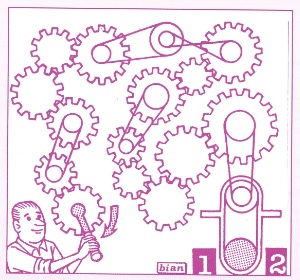 #ÉnigmesRéponses1J’ai un seul œil, mais je ne vois pas et j’ai un seul pied, debout je ne me tiens pas.L’aiguille2Je diminue à chaque fois que je me douche.Le morceau de savon3Je vole même si je n’ai pas d’ailes.Le temps4Elle est présente avec nous le long du jour, elle nous quitte à la tombée de la nuit.La lumière5Elle traine par terre et se colle au mur mais elle n’est jamais sale.L’ombre6Je ne fais pas partie du corps humain mais j’ai cinq doigts.Le gant7Si tu me nourris, je vis; si tu donnes de l’eau, je meurs.Le feu8Tant qu’on lui ôte une partie, il grandit.Le trou9Je suis toujours devant toi, mais tu ne me vois pas.Demain10Je ne suis pas du tout lourd, mais même les plus forts ne peuvent pas me retenir.Le souffleLes indicesLes indicesRéponse(1 mot)Pharmacie (phare – mat – scie)(1 mot)Portable (porc – table)(1 phrase – 4 mots)Le sous-marin fait surface.(1 phrase – 6 mots)Un soupir vient souvent d'un souvenir.